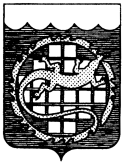 ПРОТОКОЛсовместного   заседания  межведомственной комиссии по                 противодействию   коррупции    Озерского    городского     округа.г. Озерск Челябинской областиПредседательствующий  –  Калинин  Александр  Алексеевич,   глава   Озерского                                            городского округа;Заместитель председателя – Качан   Павел   Юрьевич,    глава      администрации                                             Озерского городского округа;Секретарь – Лисков  Игорь   Валерьевич,   начальник   службы   безопасности   и                                              взаимодействия  с  правоохранительными   органами                                            администрации  Озерского городского округа;Приглашенные: Никитина Елена Михайловна, начальник Управления имущественных отношений администрации Озерского городского округа;Кунакбаева Лариса Музафаровна, начальник отдела администрации Озерского городского округа по пос. Метлино Озерского городского округа;Рамский Игорь Геннадьевич,  заместитель начальника отдела администрации Озерского городского округа по пос. Новогорный Озерского городского округа;Барабас Андрей Александрович, начальник Управления образования администрации Озерского городского округа;Степанов Сергей Алексеевич, и. о. начальника Управления по физической культуре и спорту администрации Озерского городского округа;ПОВЕСТКА ДНЯ:1.Вопрос:  О ходе реализации администрацией Озерского городского округа полномочий по предоставлению земельных участков  и контролем за их использованием.Выступает с докладом:  Никитина Елена Михайловна, начальник Управления имущественных отношений администрации Озерского городского округа (до 7 минут);2. Вопрос: О принимаемых мерах по организации проверок в области ЖКХ по контролю за работой управляющих компаний поселков Новогорный и Метлино.Выступают с докладом: - Кунакбаева Лариса Музафаровна, начальник отдела администрации Озерского городского округа по пос. Метлино Озерского городского округа (до 7 минут);- Рамский Игорь Николаевич, заместитель начальника отдела администрации Озерского городского округа по пос. Новогорный Озерского городского округа (до 7 минут);3. Вопрос: Об обеспечении контроля за использованием внебюджетных средств муниципальными образовательными учреждениями Озерского городского округа. Выступает с докладом:   Барабас Андрей Александрович, начальник Управления образования администрации Озерского городского округа  (до 7 минут);4. Вопрос: О проведении антикоррупционных мероприятий в муниципальных учреждениях Управления по физической культуре и спорту администрации Озерского городского округа.Выступает с докладом: Степанов Сергей Алексеевич, исполняющий обязанности начальника Управления по физической культуре и спорту администрации Озерского городского округа  (до 7 минут);Заседание комиссии открыл А.А. КалининПо первому вопросу слушали: - доклад Никитиной Елены Михайловны, начальника Управления имущественных отношений администрации Озерского городского округа (доклад представлен).Выступили: Полетаев Г.Р., Калинин А.А., Дьячков А.Г., Люков А.Ю.,По второму вопросу слушали: - доклад Кунакбаевой Ларисы Музафаровны, начальника отдела администрации Озерского городского округа по пос. Метлино Озерского городского округа (доклад представлен);Выступили: Калинин А.А., Дьячков А.Г. - доклад  Рамского Игоря Николаевича, заместителя начальника отдела администрации Озерского городского округа по пос. Новогорный Озерского городского округа (доклад представлен);Выступили: Калинин А.А., Ланге О.В., Полетаев Г.Р.По третьему вопросу слушали:  - доклад Барабаса Андрея Александровича, начальника Управления образования администрации Озерского городского округа  (доклад представлен).Выступили: Полетаев Г.Р., Люков А.Ю., Калинин А.А., Дьячков А.Г.По четвертому вопросу слушали: -  доклад Степанова Сергея Алексеевича, и. о. начальника Управления по физической культуре и спорту администрации Озерского городского округа (доклад представлен).Выступили: Ланге О.В., Калинин А.А.РЕШИЛИ:В целях реализации полномочий по осуществлению контроля за использованием лесных участков Управлению имущественных отношений администрации Озерского городского округа провести работу по оформлению лесных участков на территории Озерского городского округа. Рекомендовать УК «Строен» участвовать в муниципальных программах на получение субсидий на капитальный ремонт общедомового имущества поселка Метлино Озерского городского округа.На     очередном    заседании    комиссии   по    коррупции    заслушать начальника отдела администрации Озерского городского округа по поселку Метлино – Коршунова Д.Г. и начальника  ММУП  ЖКХ п. Новогорный – Горюнова В.А. о проделанной работе за 2014 год.Управлению   образования  администрации  Озерского  городскогоокруга усилить контроль в части надзора за поступлением добровольных пожертвований со стороны физических и юридических лиц в адрес образовательных учреждений.Управлению по физической культуре и спорту Озерского городского округа организовать заслушивание руководителей МБУ «Арена» об использовании средств поступающих  от хозяйственной деятельности по итогам 2014 года.Управлению по физической культуре и спорту Озерского городского округа в течение месяца разработать план систематического документального контроля оприходования и использования бюджетных средств в МБУ «Арена».Председатель комиссии			                       	А.А. КалининСекретарь                                                			И.В. ЛисковРасчет  рассылки: 1.Аксенова Вера Александровна, председатель Общественной палаты Озерского городского округа;2.Аксенова Светлана Николаевна, начальник отдела кадров и муниципальной службы администрации Озерского городского округа; 3.Волошин Николай Владимирович, председатель Ассоциации работодателей и предпринимателей Озерского городского округа;4.Вяткина Елена Юрьевна, главный редактор МУП «Редакция газеты «Озерский вестник»;5.Панкратов Алексей Владимирович, начальник отделения экономической безопасности и противодействия коррупции Управления МВД России по ЗАТО г. Озерск Челябинской области;	6.Гунина Наталья Викторовна, начальник правового управления администрации  Озерского  городского  округа;7. Качан Павел Юрьевич, глава администрации  Озерского  городского  округа;8.Ланге  Олег  Владимирович,  заместитель  главы   администрации  Озерского  городского  округа;  9. Лисков   Игорь   Валерьевич,     начальник       службы      безопасности      ивзаимодействия с правоохранительными  органами  администрации  Озерского городского округа;10.Люков Андрей Юрьевич, председатель контрольно-счетной палаты Собрания депутатов  Озерского  городского  округа;11.Полетаев Геннадий Рудольфович, заместитель председателя Собрания депутатов Озерского городского округа;12.Черкасов Валерий Васильевич, заместитель главы администрации Озерского городского округа;13.Минаев Сергей Александрович, начальник отдела УФСБ России по Челябинской области в г. Озерск, полковник.14.Шорин Александр Владимирович, прокурор ЗАТО г. Озерск, старший советник юстиции;15.Ревякин Сергей Викторович, начальник Управления  МВД России по ЗАТО г. Озерска Челябинской области, полковник полиции;16.Никитина Елена Михайловна, начальник Управления имущественных отношений администрации Озерского городского округа;17.Кунакбаева Лариса Музафаровна, начальник отдела администрации Озерского городского округа по пос. Метлино Озерского городского округа;18.Коршунов Дмитрий Геннадьевич начальник отдела администрации Озерского городского округа по пос. Новогорный Озерского городского округа; 19.Барабас Андрей Александрович, начальник Управления образования администрации Озерского городского округа;20. Степанов Сергей Алексеевич, и. о. начальника Управления по физической культуре и спорту администрации Озерского городского округа.Председатель  комиссии по противодействию коррупциив Озерском городском округе                                                    А.А. Калинин21   октября  2014  года. ГЛАВА ОЗЕРСКОГО ГОРОДСКОГО ОКРУГАЧЕЛЯБИНСКОЙ ОБЛАСТИ21 октября  2014 г.                                          № 2Присутствовали:  начальник отдела кадров имуниципальной  службы   администрацииОзерского городского округа-председатель Ассоциации работодателей и предпринимателей Озерского городского округа-главный редактор МУП «Редакция газеты «Озерский вестник»-начальник отделения экономической безопасности и противодействия коррупции Управления МВД России по ЗАТО г. Озерск Челябинской области-начальник правового управления администрации Озерского городского округа-Аксенова СветланаНиколаевна (по согласованию);Волошин Николай Владимирович (по согласованию);Вяткина Елена Юрьевна (по согласованию);Панкратов Алексей Владимирович (по согласованию);Гунина Наталья Викторовна (по согласованию);заместитель  главы   администрации  Озерского  городского  округа -  Ланге  Олег  Владимирович (по согласованию); начальник контрольно-счетной палаты Собрания депутатов   Озерского  городского  округа -председатель  Общественной палаты Озерского городского округа-заместитель председателя собрания депутатов Озерского городского округа-Люков Андрей Юрьевич (по согласованию); Аксенова Вера Александровна (по согласованию);Полетаев Геннадий Рудольфович (по согласованию);заместитель    главы        администрации   Озерского городского округа -  начальник отдела УФСБ России по Челябинской области в г. Озерск –начальник Управления полиции МВД России по ЗАТО г. Озерск Челябинской области – прокурор ЗАТО г. Озерск Челябинской области - Черкасов Валерий Васильевич (по согласованию);Минаев Сергей Александрович (по согласованию);Ревякин Сергей Викторович (по согласованию);Шорин Александр Владимирович (по согласованию);